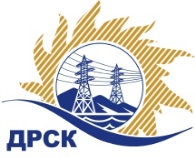 Акционерное Общество«Дальневосточная распределительная сетевая  компания»Протокол заседания Закупочной комиссии по вскрытию поступивших конвертовг. БлаговещенскСпособ и предмет закупки: открытый запрос предложений на право заключения договора: Монтаж систем видеонаблюдения и систем охранной сигнализации для нужд СП "ЦЭС" филиала "ХЭС". Плановая стоимость закупки:  3 047 860.00 рублей без учета НДС (3 596 474.80 рублей с учетом НДС). Закупка 1199.1 р. 2.2.1 ГКПЗ 2018ПРИСУТСТВОВАЛИ: члены постоянно действующей Закупочной комиссии АО «ДРСК» 1 уровняИнформация о результатах вскрытия конвертов:В адрес Организатора закупки поступило 5 (пять) заявок на участие в закупке, с которыми были размещены в электронном виде на сайте Единой электронной торговой площадки (АО «ЕЭТП»), по адресу в сети «Интернет»: https://rushydro.roseltorg.ru.Вскрытие конвертов было осуществлено в электронном сейфе Организатора закупки на ЕЭТП, в сети «Интернет»: https://rushydro.roseltorg.ru автоматически.Дата и время начала процедуры вскрытия конвертов с заявками участников: 10:00 (время местное) 02.04.2018.Место проведения процедуры вскрытия конвертов с заявками участников: Единая электронная торговая площадка, в сети «Интернет»: https://rushydro.roseltorg.ruВ конвертах обнаружены заявки следующих участников:Секретарь комиссии 1 уровня АО «ДРСК»	М.Г. ЕлисееваКоврижкина Е.Ю.Тел. 397208№ 352/УТПиР-В02.04.2018№Наименование участника и его адресПредмет и общая цена заявки на участие в закупке1ООО «НантоЭлектроМонтаж»г. Москва, Ленинский проспект, 82/2Цена: 2 963 114,24 руб. без учета НДС (3 496 474,80  руб. с учетом НДС). 2ИП Менжицкий И.Л.г. Хабаровск, ул. Кузнечная, 24Цена: 1 947 805,00 руб. без учета НДС (НДС не облагается). 3ООО «АРК»г. Хабаровск, ул. Тихоокеанская, 171-АЦена: 2 767 032,00 руб. без учета НДС (НДС не облагается). 4ООО «Вентмонтаж»г. Хабаровск, ул. Световая, 9аЦена: 3 047 860,00 руб. без учета НДС (3 596 474,80 руб. с учетом НДС). 5ООО «КОМЭН»г. Хабаровск, проспект 60-летия Октября, 158 литер ЮЦена: 1 798 474,58 руб. без учета НДС (2 122 200,77 руб. с учетом НДС). 